Извещение об изъятии земельного участка для муниципальных нужд, расположенного по адресу: Архангельская область, Мезенский район, город Мезень, улица Ломоносова, дом 19Администрация муниципального образования «Мезенский муниципальный район», в соответствии со статей 56.5 Земельного кодекса Российской Федерации, сообщает о планируемом изъятии для муниципальных нужд:- земельного участка с кадастровым номером 29:11:010108:73, адрес (местоположение): Архангельская область, Мезенский район, город Мезень, улица Ломоносова, дом 19. Цель изъятия земельного участка для муниципальных нужд: в связи с признанием многоквартирного дома, расположенного по адресу: Архангельская область, Мезенский район, город Мезень, улица Ломоносова, дом 19, аварийным и подлежащим сносу, согласно распоряжению администрации муниципального образования «Мезенское» от 31.12.2013 № 73. Границы зоны планируемого размещения объекта определены в схеме расположения земельного участка.Перечень объектов недвижимого имущества расположенных на земельном участке в г. Мезени Архангельской области в доме № 19 по ул. Ломоносова:- 1/3 доли в праве общей долевой собственности  на помещение (квартиру) №3, назначение: жилое помещение, кадастровый номер 29:11:010108:59, площадью                  50.9 кв.м.;- 1/3 доли в праве общей долевой собственности  на помещение (квартиру) №3, назначение: жилое помещение, кадастровый номер 29:11:010108:59, площадью                    50.9 кв.м.;- 1/3 доли в праве общей долевой собственности  на помещение (квартиру) №3, назначение: жилое помещение, кадастровый номер 29:11:010108:59, площадью                  50.9 кв.м.;- 1/3 доли в праве общей долевой собственности  на помещение (квартиру) №5, назначение: жилое помещение, кадастровый номер 29:11:010108:55, площадью                   41.3 кв.м.;- 1/3 доли в праве общей долевой собственности  на помещение (квартиру) №5, назначение: жилое помещение, кадастровый номер 29:11:010108:55, площадью                  41.3 кв.м.;- 1/3 доли в праве общей долевой собственности  на помещение (квартиру) №5, назначение: жилое помещение, кадастровый номер 29:11:010108:55, площадью                  41.3 кв.м.;- 1/3 доли в праве общей долевой собственности  на помещение (квартиру) №5, назначение: жилое помещение, кадастровый номер 29:11:010108:55, площадью                   41.3 кв.м.;- помещение (квартира) №6, назначение: жилое помещение, кадастровый номер 29:11:010108:56, площадью 30,0 кв.м.;- помещение (квартира) №7, назначение: жилое помещение, кадастровый номер 29:11:010108:61, площадью 42 кв.м.;- помещение (квартира) №8, назначение: жилое помещение, кадастровый номер 29:11:010108:62, площадью 30.3 кв.м.;- 1/3 доли в праве общей долевой собственности  на помещение (квартиру) №10, назначение: жилое помещение, кадастровый номер 29:11:010108:58, площадью                  51.7 кв.м.;- 1/3 доли в праве общей долевой собственности  на помещение (квартиру) №10, назначение: жилое помещение, кадастровый номер 29:11:010108:58, площадью                51.7 кв.м.;- 1/3 доли в праве общей долевой собственности  на помещение (квартиру) №10, назначение: жилое помещение, кадастровый номер 29:11:010108:58, площадью 51.7 кв.м.;- помещение (квартира) №11, назначение: жилое помещение, кадастровый номер 29:11:010108:63, площадью 41.5 кв.м.;Схема расположения земельного участка, расположенного по адресу:Архангельская область, Мезенский район, город Мезень, улица Ломоносова, дом 19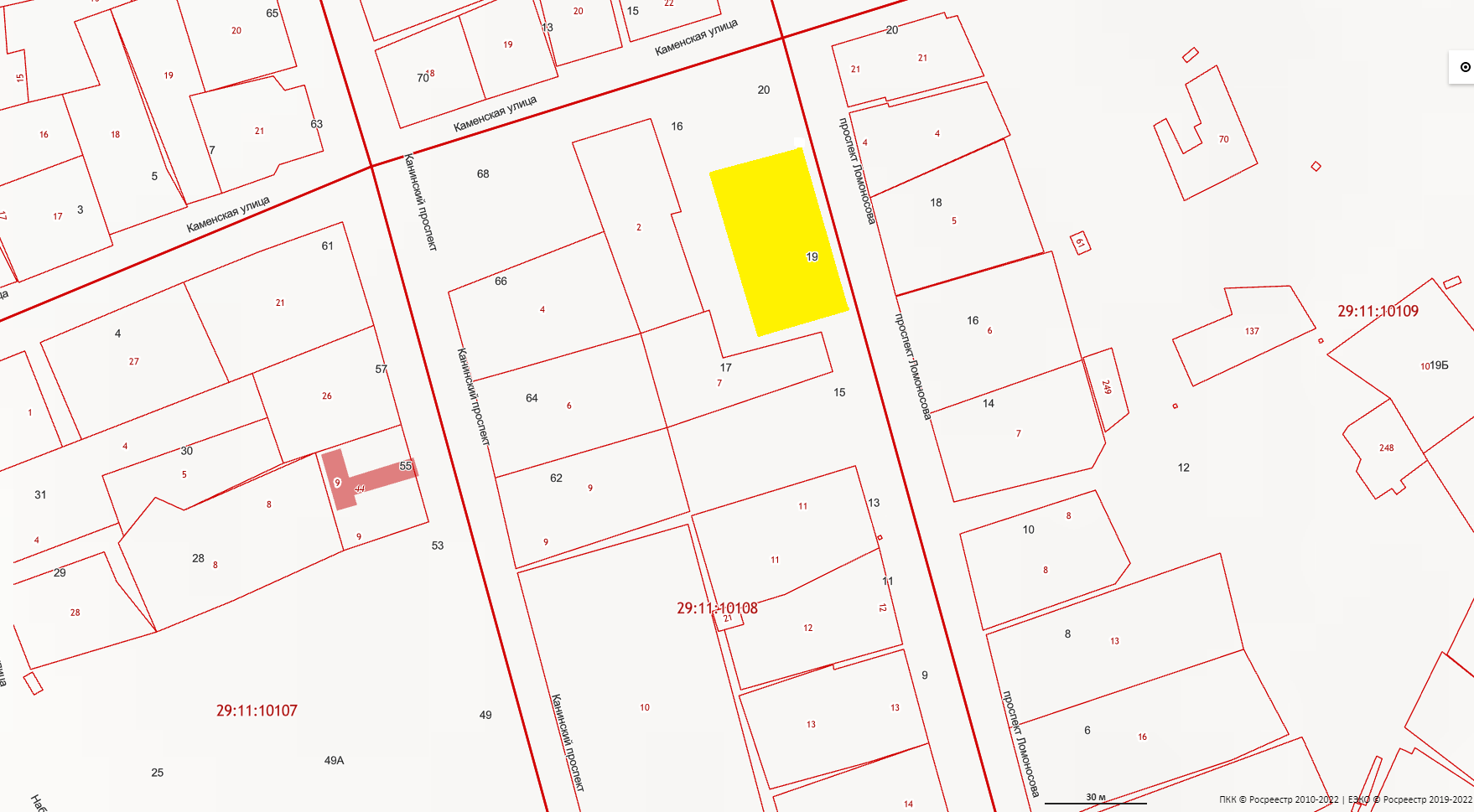 Площадь земельного участка – 1429  кв.м.Заинтересованные лица могут получить информацию о предполагаемом изъятии вышеуказанно земельных участков и расположенных на них объектов недвижимого имущества для муниципальных нужд, подать заявление об учете прав на вышеуказанные земельные участки и иные объекты недвижимого имущества, ознакомиться со схемами расположения земельных участков, подлежащих изъятию, по адресу: Архангельская область, Мезенский район, г. Мезень, просп. Советский, дом 51, каб.17 (2 этаж).Срок ознакомления с указанными документами: в течение шестидесяти дней со дня размещения данного сообщения. Время приема граждан и юридических лиц: в рабочие дни с 9-00 до 17-00, перерыв с 13-00 до 14-00. Телефон для справок: 8 (81848) 9-14-40.Официальный сайт в информационно-телекоммуникационной сети «Интернет», на котором размещено сообщение о планируемом изъятии земельных участков для муниципальных нужд: www.mezen.ru.Ответственный за осуществление выявления лиц, земельные участи которых подлежат изъятию для муниципальных нужд: комитет по управлению муниципальным имуществом и земельным отношениям администрации муниципального образования «Мезенский район».